Математический квест «10 записок».Игра «10 записок» – это интересный математический квест, в котором последовательно спрятаны 10 подсказок, которые ведут к призу (сертификаты на пятерку по математике, мешок конфет и т.д). Чтобы организовать для детей интересную игру, следует заранее подготовить и спрятать задания (раскладывать записки нужно, начиная с конца, т.е. с последнего места к первому). Игра проводится в здании школы.Класс делится на три команды: красные, синие, белые. Правила игры:Игроки команд  получает записку №1, в которой зашифровано место, где находится следующая записка. Всего их 10 штук, чтобы найти следующую, необходимо расшифровать предыдущую. В конце игры десятая  записка указывает, где спрятан приз.Привожу пример записок, которые использовала для проведения игры. БелыеСиниеКрасные1Окно напротив кабинета (326 - *)*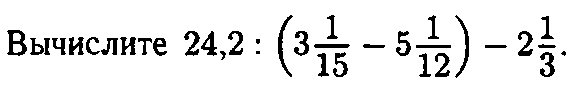 2Перила лестницы на * этаже*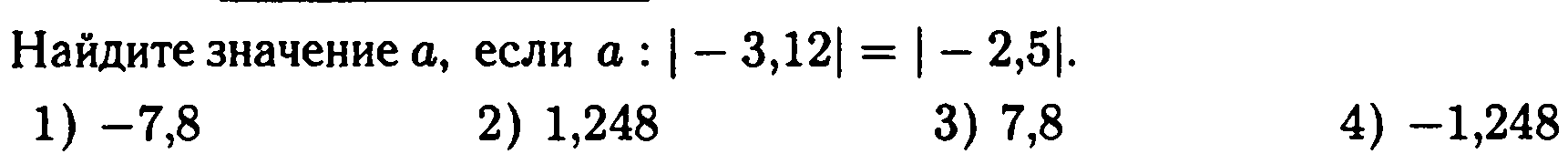 3(* - 100) книга слева в библиотеке*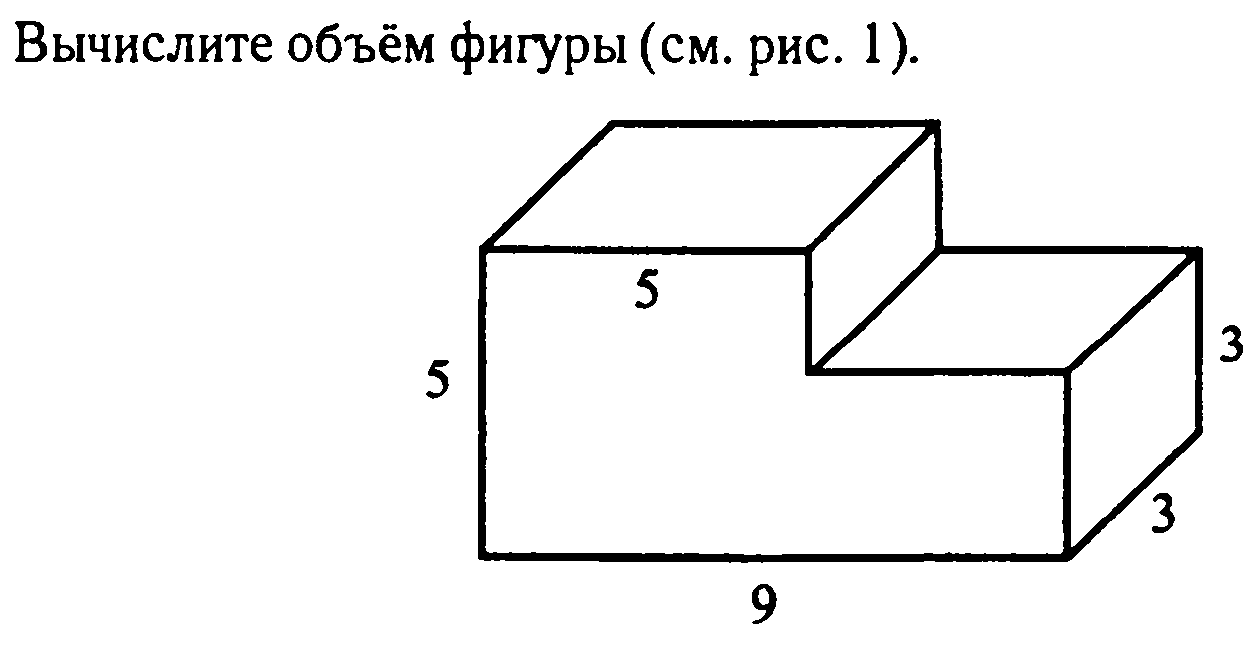 4*больших шагов от входа *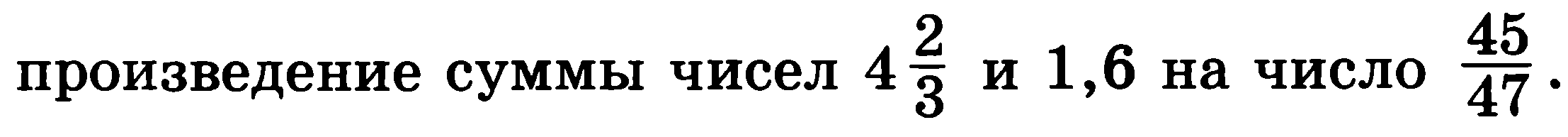 5*___стол от входа в столовой*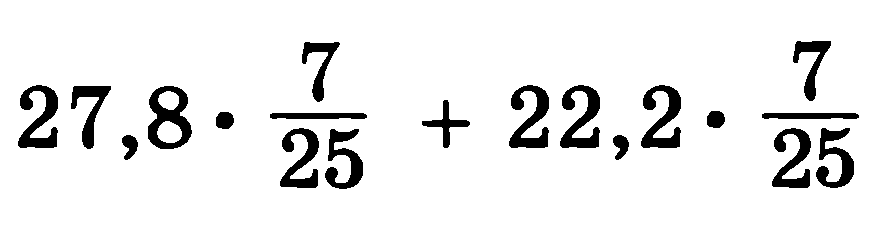 6* Возле кабинета в котором проходит * урок в сегодняшнем расписании*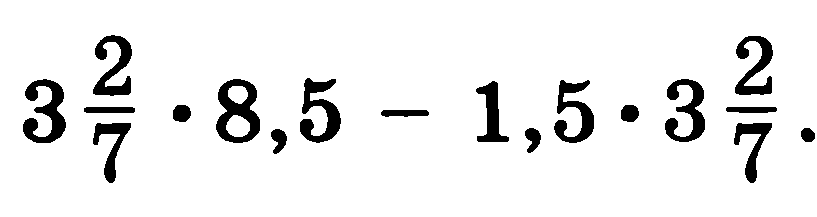 7На третьем этаже (50-*) скамейка*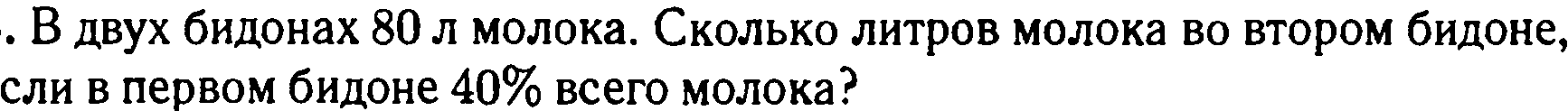 8*_Окно в холле *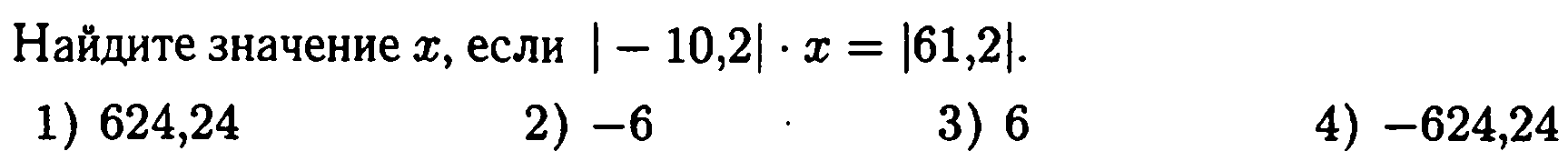 9(128-*) фотография на стене второго этажа*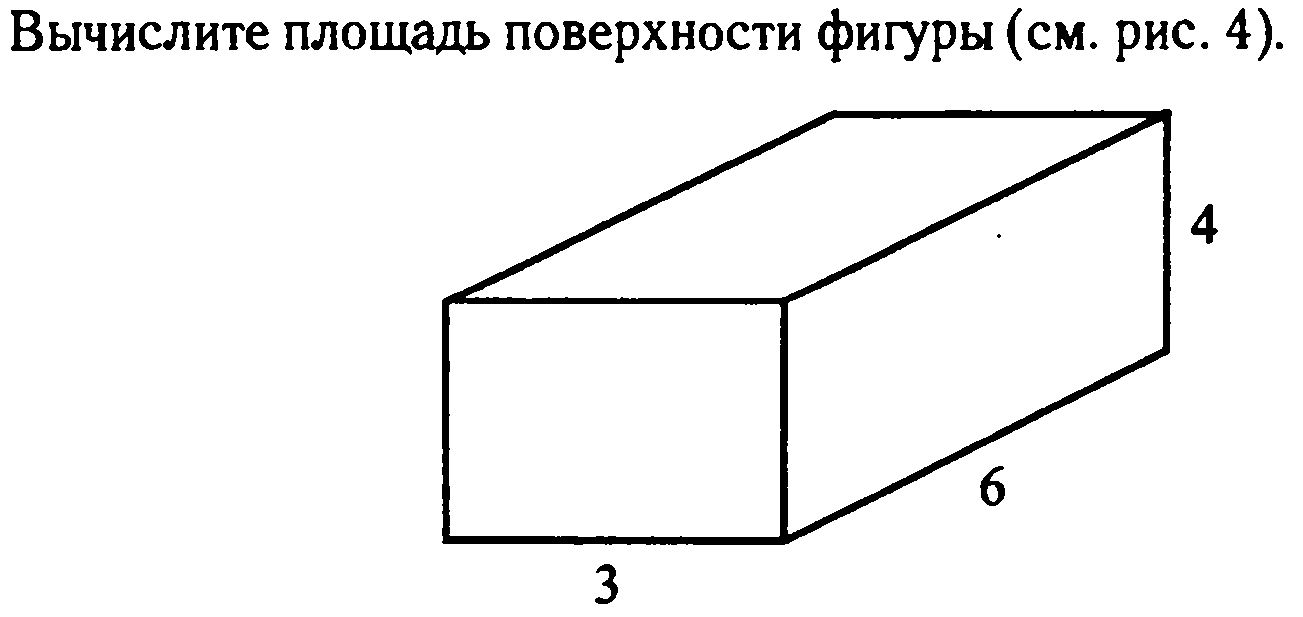 10Этот человек № (20,4 - *) в школе*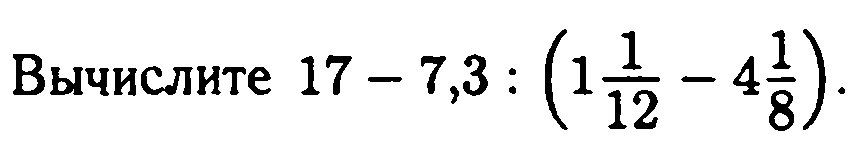 1(128-*) фотография на стене второго этажа*2*больших шагов от входа *3Перила лестницы на * этаже*4*_Окно в холле *5На третьем этаже (50-*) скамейка*6(* - 100) книга слева в библиотеке*7*___стол от входа в столовой*8* Возле кабинета в котором проходит * урок в сегодняшнем расписании*9Окно напротив кабинета (326 - *)*10Этот человек № (20,4 - *) в школе*1*_Окно в холле *2(* - 100) книга слева в библиотеке*3*больших шагов от входа *4Окно напротив кабинета (326 - *)*5Перила лестницы на * этаже*6(128-*) фотография на стене второго этажа*7* Возле кабинета в котором проходит * урок в сегодняшнем расписании*8На третьем этаже (50-*) скамейка*9*___стол от входа в столовой*10Этот человек № (20,4 - *) в школе*